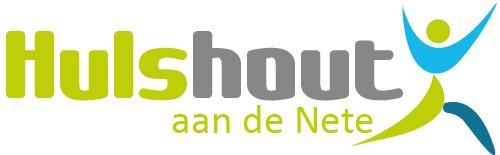 2019Inschrijving voor ophaalronde GROOT HUISVUIL – Gemeente HulshoutOpgesteld in 2 exemplaren, te Hulshout op			:			.................... (datum)VOOR ONTVANGST VAN BETALINGDe loketbediende,(handtekening)Datum ophaalronde:..../..../2019Deelgemeente:........................Datum ophaalronde:..../..../2019Deelgemeente:........................Naam inschrijver:Telefoonnr.:Adres:Plaats van ophaling:Naam inschrijver:Telefoonnr.:Adres:Plaats van ophaling:Naam inschrijver:Telefoonnr.:Adres:Plaats van ophaling:Restafval dat omwille van grootte of aard niet in de restafvalcontainer kan zoals matrassen, tapijten en zetels.......  M3                               €35,00 /M3(te betalen bij aanvraag)Te betalen: ..............  m3 X 35 = ........................  EuroTe betalen: ..............  m3 X 35 = ........................  EuroTe betalen: ..............  m3 X 35 = ........................  EuroTe betalen: ..............  m3 X 35 = ........................  EuroTe betalen: ..............  m3 X 35 = ........................  Euro